Blue Rose Astrology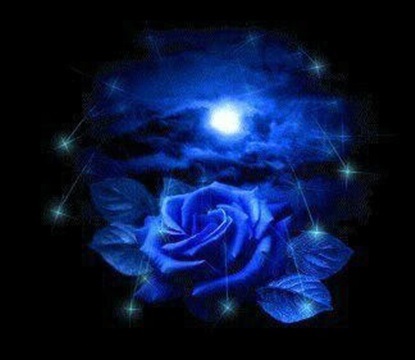 Recommended Reading ListAside from our own PDF publication introducing astrology, available for free as part of your subscription to the Blue Rose, the following list contains some recommendations for you. Unfortunately very few astrologers approach astrology from the spiritually inclined way at the Blue Rose, so it is unlikely that you will find many books that are co-creative, choice centred and constructively empowering. There are no books written on the way that the Blue Rose approaches relationships, location or midpoints and we are working on transcribing our classes for eventual publication. Introduction to AstrologyCharles and Suzi Harvey: Principles of AstrologyPublisher: Thorsons (1999)ISBN: 0722533640Nicholas Campion – What do astrologers believePublisher: Granta (2006)ISBN: 1862078386Steven Forrest: The Night Sky Speaks – a meditation on the astrological worldviewPublisher: ACSISBN: 0935127054Eric Meyers: The Arrows Ascent – Astrology and the Quest for MeaningPublisher: Astrology Sight (2004)ISBN: 0974776602AT Mann: The Round ArtPublisher: Vega Books (2003)ISBN: 1843336987Per Henrik Gullfoss –The Complete Book of Spiritual AstrologyPublisher: Llewellyn Publications (2008)ISBN: 978-0-7387-1258-1The SignsAndrew Smith – Monthly newsletter (free subscription)The PlanetsWe will recommend during class as many texts are written on individual planetsThe ElementsStephen Arroyo: Astrology, Psychology and the Four ElementsPublisher: CRCSISBN: 0916360016Eric Meyers: Elements and Evolution (spiritual interpretation of the basic elements)Publisher: Astrology Sight, 2010ISBN: 0974776645The HousesHoward Sasportas: The Twelve Houses (psychological interpretation of the houses)Publisher: Aquarian PressISBN: 085030850Deborah Houlding: The Houses: Temples of the Sky (the origins of the house meaning)Publisher: Wessex Astrologer, 2006ISBN: 190240520XThe AspectsSue Tompkins: Aspects in Astrology (psychological decoder the planetary aspects)Publisher: ElementISBN: 1852300817Reinhold Ebertin: The Combination of Stellar Influences (succinct decoder of planetary aspects)Publisher: AFAISBN: 08690087XBil Tierney: Dynamics of Aspect Analysis(succinct decoder of aspects and aspect patterns)Publisher: AFAISBN: 08690087XInterpretation IntroductionDonna Cunningham: How to Read Your Astrological ChartPublisher: Weiser (1999)ISBN: 1-57863-114-9Niemann and Cooper: Astrology conjoined PsychologyPublisher: AFA (1986)ISBN: 0-86690-310-0TransitsAndrew Smith: The Entelechy Report (available in 2017 as PDF)Steven Arroyo: Astrology, Karma and TransformationPublisher: CRCS Publications, San DiegoISBN: 0-916360-54-7Howard Sasportas: The Gods of ChangePublisher: Arkana (1989)ISBN: 0-14-019212-3Alexander Ruperti: Cycles of BecomingPublisher: CRCS Publications, San DiegoISBN: 0-916-360-07-5Bernadette Brady: The Eagle and the LarkPublisher: Weiser (1992)ISBN: 0-87728-736-8Barbara Hand Clow: Liquid Light of Sex (Kundalini, Astrology and the Key Life Transitions)Publisher: Bear and Co (2001)ISBN: 1-879-171-74-6Robert P Blaschke: Astrology A Language of Life Volume 5 – Holographic TransitsPublisher: Earthwalk School of AstrologyISBN: 0-9668978-5-4Mundane AstrologyCharles Harvey: Anima Mundi – The Astrology of the Individual and the CollectivePublisher: CPAISBN: 1-900-869-217Richard Tarnas: Cosmos and Psyche – Intimations of a New World Order Publisher: Plume,U.S.; Reprint edition (24 Jan 2008) ISBN-10: 0452288592 ISBN-13: 978-0452288591Practising Adrian Ross Duncan – Astrology Transformation and EmpowermentPublisher: Weiser (2002)ISBN: 1-57863-262-5Donna Cunningham– The Consulting Astrologer’s HandbookPublisher: Weiser (1994)ISBN: 0-87728-790-2PhilosophyAndrew Smith, Eric Meyers and Armand Diaz: Transpersonal Astrology – Explorations at the Frontier Publisher: Integral Transformation (May, 2013) ISBN: 978-0-9894163-0-6Dennis Elwell: Cosmic Loom (Really insightful on the practice of astrology)Publisher: The Urania Trust; 2nd edition (January 25, 2000) ISBN: 1871989094 Geoffrey Cornelius: The Moment of Astrology Publisher: Wessex Astrologer; 2nd edition (2003) ISBN: 1-902-405-11-0Keiron Le Grice: The Archetypal CosmosPublisher: Floris BooksISBN: 978-086315-775-2All work by Dane RudhyarPatrick Curry and Roy Willis: Astrology, Science and Culture: Pulling Down the MoonPublisher: Berg Publishers (26 Feb 2004) ISBN: 1859736874 Nicholas Campion – Astrology and Cosmology in the World’s ReligionsPublisher: New York University Press  (NY 2012)ISBN: 978-0-817+1714+-1HistoryNicholas Campion – The Dawn of AstrologyPublisher: Continuum (Oxford 2008)ISBN: 978-1-84725-214-2Nicholas Campion – A History of Western AstrologyPublisher: Continuum (Oxford 2009)ISBN: 978-1-4411-8129-9Benson Bobrick –The Fated Sky (we get a mention on page 7!)Publisher: Simon and Schuster Paperbacks  (2005)ISBN: 978-0-7432-6895-0Nicholas Campion – The Great YearPublisher: Arkana (1994)ISBN: 0-14-019296-4Chris Brennan - Hellenistic Astrology (the introduction and history sections)Publisher: Amor Fati (2017)ISBN: 978-0-9985889-0-2